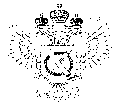 «Федеральная кадастровая палата Федеральной службы государственной регистрации, кадастра и картографии» по Уральскому федеральному округу(Филиал ФГБУ «ФКП Росреестра» по УФО)г. Ханты-Мансийск,	   									       Ведущий инженер ул. Мира, 27					                          		     отдела контроля и анализа деятельности    									                                                     Кургак Н.В.						                                                                                    8(3467) 960-444 доб.2010                                                                                                                                                                                     e-mail: Press86@ural.kadastr.ru
Пресс-релиз01.07.2019Что делать, если при межевании выявили пересечение границсмежных участковУ собственников и пользователей земельных участков до сих пор остается актуальным вопрос: что делать, если при проведении кадастровых работ выявлено пересечение границ смежных земельных участков.Пересечение границ земельных участков может быть выявлено только кадастровым инженером при проведении кадастровых работ, а именно при уточнении границ земельных участков или в случае образования нового земельного участка без учета данных о границах смежных земельных участков. В действительности собственник или пользователь земельного участка может и не знать, что пользуется частью чужого земельного участка. Ситуация с пересечением очень распространённая, и, как правило, это спор с соседями. Более того, пересечение границ может повлечь за собой административный штраф за самовольное занятие чужого земельного участка.Существует два пути исправления этой неприятной ситуации: первая – это договориться с соседями, и получить у них согласование смежной границы при проведении кадастровых работ; вторая – если договориться не получилось, обращаться в суд.Также в настоящее время на практике пересечение границ (или наложение) земельных участков возникает чаще всего вследствие реестровой ошибки, т. е. когда кадастровый инженер неправильно определил границы. Такая ошибка может быть исправлена в порядке статьи 61 Федерального закона от 13.07.2015 № 218-ФЗ «О государственной регистрации недвижимости»._____________________________________________________________________________При использовании материала просим сообщить о дате и месте публикации на адрес электронной почты Press86@ural.kadastr.ru или по телефону 8(3467) 960-444 доб.2010. Благодарим за сотрудничество.